Dodavatel:Bartoň a Partner s.r.o. Chválkovice 580 77900 Olomouc26810093MUZEUM UMĚNÍ OLOMOUCstátní příspěvkováorganizaceDenisova 47, 771 11 Olomouc+xxxxwww.muo.cz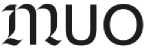 ČÍSLO OBJEDNÁVKY	NIPEZ	ID	V OLOMOUCI0024/3/2023	CPV: 77300000-3	MUOLX001UQPS	09.03.2023Zahradnické službyOdstranění popínavé zeleně a vykácení stromu, dle předložené nabídky.Předpokládaná hodnota: 64 546,24 KčDěkujiMgr. Ondřej Zatloukalředitel Muzea umění OlomoucNa fakturu prosím uveďte číslo objednávkydatum a podpisDotaceVÝSTAVAPODPIS SPRÁVCE ROZPOČTU: potvrzuji, že jsem prověřil(a) připravovanou operaci ustan.§ 13 vyhlášky 416/2004 Sb.INDIVIDUÁLNÍ PŘÍSLIB KČ bez DPH:s DPH: 64 546,24 KčRegistr smluvDatum: 14.3.2023 10:40:46xxSchvalujícíDatum: 9.3.2023 14:39:37xxEkonom	.-j—jlDatum: 9.3.2023 14:40:00xxPříkazce operaceDatum: 9.3.2023 15:42:23xxSprávce rozpočtuDatum: 13.3.2023 08:39:36xx